City of 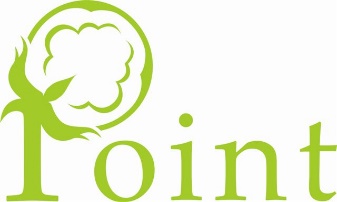 CITY COUNCIL OF POINT, TEXASREGULAR CITY COUNCIL MEETING MINUTESThursday December 14th, 2023 – 6:45 pmCity Hall – 320 N. Locust Street, Point, TexasCALL TO ORDERAnnounce presence of a QuorumAll Members PresentPledge of AllegianceCITIZENS PARTICIPATIONCONSENT AGENDA PAYMENT OF BILLS DEPARTMENTAL REPORTSMotion:  Council Member Courtney Frazier made the Motion to accept the Consent Agenda, seconded by Council Member Angela Nelson.  Approved Unanimously.GENERAL COUNCIL ITEMSDiscuss and Take necessary Action on following Items1.  Oath of Ofice for new Council Members and Mayor:  Dustin Briggs, Mayor, Ray Lacy, Place 2, Angela Nelson, Place 4, Rebecca  Decker,  Place 5.2.  City of Point  Awards 2023 presented by Heather Rollins.3.  Life Saving Award presented by Chief Beck.4.  Appointing Leigh Thompson as the City of Point Municipal Prosecutor and Assistant City Attorney.Motion:  Council Member Tammy Hooten made the motion to accept Resolution 2023-12-14 into record accepting Leigh Thompson as City Prosecutor working in conjunction with City Attorney Jim McElroy, seconded by Council Member Becky Decker.  Approved Unanimously.5.  Council Pay with newly elected members – allocation.Motion:  Council Member Angela Nelson made the motion to dissolve Council Pay, seconded by Council Member Tammy Hooten.  Approved Unanimously.6.  Replat lot @ 360 2nd Street, 360 N Second Street ½ acre into 2- ¼ acre lots – German Garcia.Motion;  Council Member Angela Nelson made the motion to table the replat asking resident to obtain a survey as the replat suggested would not keep within easement guidelines set by City Ordinances, seconded by Council Member Becky Decker.  Approved Unanimously.7.  Replat of 398 Ave D -Mike Marotta.Motion:  Council Member Tammy Hooten made the motion for resident to obtain an official survey showing the meets and bounds of property being divided, seconded by Council Member Angela Nelson.  Approved Unanimously.8.  Rains County Appraisal District Vote.Motion:  Council Member Courtney Frazier made the motion after vote to allocate all votes to Alice Wenzel, seconded by Council Member Tammy Hooten.  Approved Unanimously.9.  Copsync log-on for City Hall.  (Security of personnel/vehicles).  We have reached out to City/County to see what they currently use for City/County Offices.Motion:  Council Member Becky Decker made the motion to table the copsync login for security while we check out other options, seconded by Council Member Tammy Hooten.  Approved Unanimously.10.  Implement a hiring Board for Police Department.Motion:  Council Member Angela Nelson made the motion to pass the item to future Agenda, seconded by Council Member Tammy Hooten.  Approved Unanimously.11.  Discuss and take action on event for Solar Eclipse.Motion:  Council Member Tammy Hooten made a motion to see what the City can provide for the community event for Solar Eclipse, seconded by Council Member Courtney Frazier.  Approved Unanimously.12.  Personnel Policy Changes as of Jan 1, 2024  and discussion/action regarding personnel including Police Chief Jamison Beck, Officer Corbin Hanner, and K-9 Officer Merica.  The Council reserves the right to break into executive session under section 551.074 (Personnel Matters)Chief Jamison Beck asked that the discussion be in public.After an all day organized resistance from Chief Jamison Beck and invited guests of Chief Jamison Beck the Council  was subjected to verbal outbursts of disrespect and could not have a discussion and it was no longer productive…Motion:   Council Member Becky Decker made a motion to table this until a future Agenda, seconded by Council Member Tammy Hooten.  Approved Unanimously.During the course of the meeting covered by this notice, should the Council determine that a closed or executive meeting or session of the Council be required, than such closed or executive meeting or session as authorized by Section 551.071 through 551.076 of the Texas Government code shall be held by the council at the date, hour, and place given in this notice, or shortly there after.  Sections (551.073-Perspective Gifts); (551.074-Personnel Matters); (551.075 -Conference relating to Investments); (551.076 – Security Devices).ADJOURNMENTI, the undersigned authority, do hereby certify that the above NOTICE OF MEETING of the governing body of the above named City, Point, as a true and correct copy of said NOTICE, on the bulletin board, in the City Hall of said City, POINT, TEXAS, a place convenient and readily accessible to the general public at all times, and said NOTICE was posted on December 11, 2023 at or before 5 pm and remained posted until the scheduled time of the Meeting._________________________________________Dustin Briggs, Mayor _________________________________________Heather Rollins, City Secretary